Индивидуальное логопедическое занятиеТема: «Наземный транспорт. Автоматизация звука [Р] в словах»Цель: закрепить произношение звука [Р] в словах на примере лексической темы «Наземный транспорт»ЗадачиОбразовательные:- актуализация словаря по теме: «Наземный транспорт»- уточнение положения органов артикуляции при произнесения звука [Р]- уточнение характеристики звука [Р]- профилактика оптической дисграфииРазвивающие:- развитие пространственной ориентировки (лево – право)- развитие внимания- развитие общей, мелкой и артикуляционной моторики- развитие связной речи- развитие смекалки и сообразительностиВоспитательные:- воспитание умения слушать и выполнять инструкцииОборудование: презентация для упражнения: «Право – лево», иллюстрации легковых машин для выбора, иллюстративный материал по теме: «Наземный транспорт», карточка для игры: «Закончи предложение», карточки для упражнения: «Чем похожи?», руль для передвижения по станциям, изображения станций в формате power pointХод занятияОрг. момен:Здравствуй, Кирилл.  Ты любишь путешествовать? (Да).  А на чём люди могут передвигаться во время путешествий?  (на машинах, самолётах и т.п.). Верно, и я предлагаю тебе сегодня отправиться в поездку, а на чём именно ты узнаешь из загадки. Послушай и отгадай!Четыре колеса,
Резиновые шины,
Мотор и тормоза…
Как это называется?
(Машина) Правильно, а теперь внимание на экран, выбери ту машину, на которой ты хочешь путешествовать (выбирает). Как ты думаешь, как можно назвать все машины одним словом? (Транспорт) Правильно, и мы сегодня повторим в поездке тему «транспорт». А теперь будь внимателен, произнеси слово транспорт чётко и назови 2-ой звук в этом слове. (Транспорт, звук [Р]). Сегодня мы с тобой будем проговаривать слова, в которых встречается звук [Р]Основная часть:Автомобиль готов к поездке, подготовимся и мы. Чтобы набрать скорость и правильно произносить звук [Р], сделаем гимнастику для языка и губ. (артик. гимнастика). (3мин)Можем отправиться в путь. Возьми руль и заведи мотор: РРРРРР. И вот на нашем пути 1-ая станция.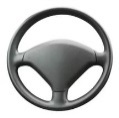 1 Станция: называйка (на этой станции все картинки без названия, их нужно называть)Но для начала скажи мне, как называется транспорт, который движется по земле? (это наземный транспорт). А теперь выложи картинки наземного транспорта и назови их.Какой звук встречается в каждом виде транспорта? (звук Р). Верно, звук Р (правильная артикуляция звука). Когда мы произносим звук Р,  кончик языка поднят к бугоркам за верхними зубами, а боковые края языка прижаты к коренным зубам. Воздух с силой подаётся на кончик языка.Теперь вспомним по схеме, какой звук Р (гласный или согласный, твёрдый или мягкий, звонкий или глухой)? Ты хорошо справился с заданием,  что же, поехали на следующую станцию. Возьми руль в руки, заведи мотор: РРРР. Остановимся.2 Станция: правая  (на ней все машины едут вправо)На экране ты видишь знакомые тебе машины, называй их и нажимай один раз на те, которые едут вправо. Отправляемся дальше в путьРРРРРРР.3 Станция: движение (предположи, почему так назвали эту станцию?) На этой станции все машины движутся по дороге. Давай и мы с тобой подвигаемся.Мы в автобус дружно сели И в окошко посмотрелиНаш шофёр педаль нажалИ автобус побежал (РРРРРР) Перед нами станция 4 Путаница.  На этой станции буквы Р смешались, запутались с другими буквами, их нужно отыскать. Давай найдём буквы Р и обведём.                  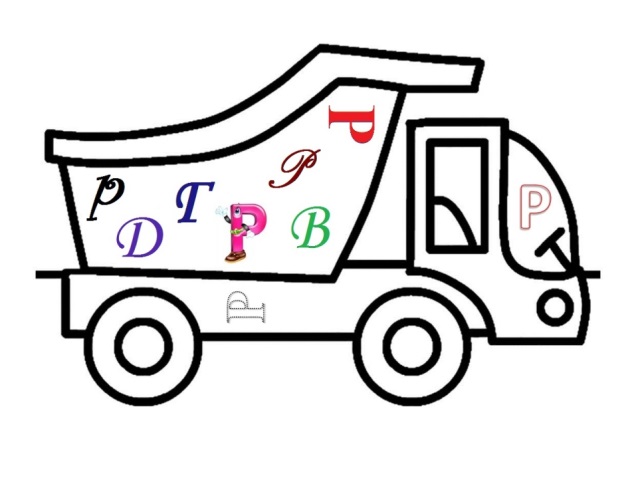 На этой станции ты справился с заданием без труда, двигаемся к станции5 «Похожая» (на этой станции все предметы чем то похожи) «Чем похожи?» трактор – помидор (их цвет красный), пуговица – руль    (их форма – круглая), величина (все игрушечные трамваи какие? Маленькие. А  настоящие? Большие). Движемся к завершающей станции.  «Похожие»6 Станция незаконченных предложений. На этой станции начала предложений прочитаю тебе я, а ты заканчивай.Итог:На этом наше путешествие подходит к концу. Давай поставим в гараж машину. Для этого нажми левой кнопкой мыши на кнопку один раз (заезжает в гараж) Скажи, какой транспорт на последней картинке ты видишь: воздушный, водный, подземный или наземный? Именно наземный транспорт мы сегодня повторили. И я предлагаю тебе вспомнить те названия транспорта, которые ты запомнил (трамвай, троллейбус и т.п.). Если тебе понравилось путешествие, то выбери легковую машину и прикрепи на доску магнитом (на дорогу). Если ты устал, тебе было тяжело путешествовать, то выбери грузовик.Чем понравились или не понравилось путешествие?                                 ГласныйСогласный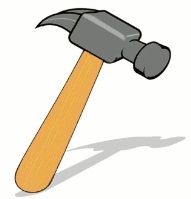 Твёрдый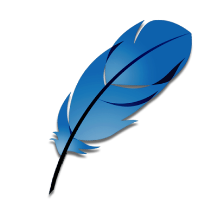 Мягкий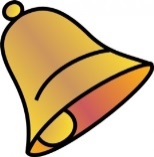 Звонкий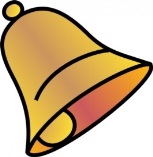 Глухой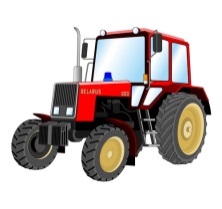 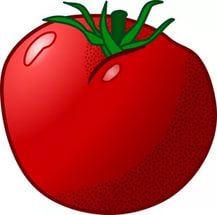 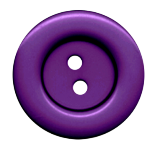 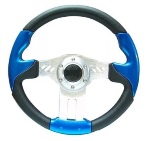 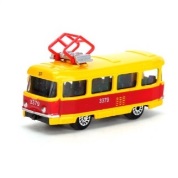 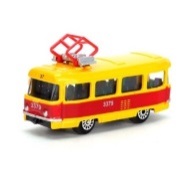 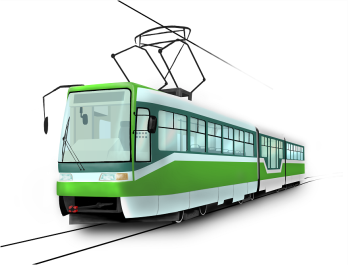 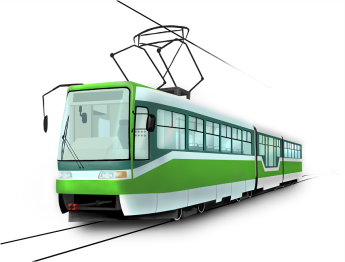 В темноте все машины включают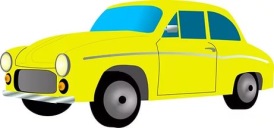 Машины двигаются по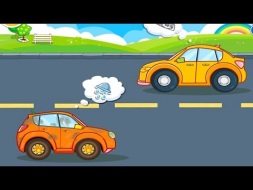 Верхняя часть машины называется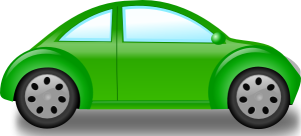 Помещение, в которое ставят машины, называется…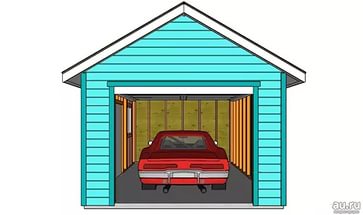 Троллейбус, трамвай, грузовик, трактор – это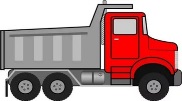 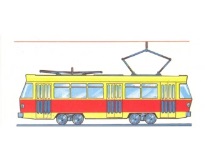 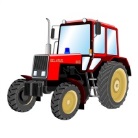 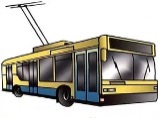 